     КAРАР                               №   35               ПОСТАНОВЛЕНИЕ       11 июня 2020 й.                                                           11 июня 2020 г.  Об утверждении Плана мероприятий по защите прав потребителей  на территории  сельского поселения Енгалышевский сельсовет муниципального района Чишминский район Республики Башкортостан  на 2020-2023 годы      В целях совершенствования работы по обеспечению реализации федерального законодательства о защите прав потребителей, повышения эффективности действующей системы законных интересов и прав граждан на территории сельского поселения Енгалышевский сельсовет муниципального района Чишминский район     Республики Башкортостан,  Администрация сельского поселения Енгалышевский сельсовет муниципального района Чишминский район Республики БашкортостанПОСТАНОВЛЯЕТ:1. Утвердить План мероприятий по защите прав потребителей на территории  сельского поселения  сельсовет муниципального района Чишминский район     Республики Башкортостан (Прилагается).2. Настоящее постановление подлежит обнародованию в установленном порядке и размещению на официальном сайте Администрации сельского поселения Енгалышевский  сельсовет муниципального района Чишминский район Республики Башкортостан. 3. Настоящее постановление вступает в силу на следующий день, после дня его официального обнародования.4. Контроль за исполнением настоящего постановления   оставляю за собой.Глава сельского поселенияЕнгалышевский  сельсовет                                                       В.В. ЕрмолаевПриложение № 1План мероприятий по защите прав потребителейна территории  сельского поселения Енгалышевский сельсовет муниципального района Чишминский район   Республики Башкортостанна 2020-2023 годыИнформация о контактных данных ответственного лица по вопросам защиты прав потребителей администрации сельского поселения Енгалышевский сельсовет муниципального района Чишминский район Республики Башкортостан Баш[ортостан Республика]ыШишм^ районыМУНИЦИПАЛЬ РАЙОНЫныЕНГАЛЫШ ауыл советыауыл биЛ^м^е хакимите452156, Енгалыш  ауылы, Манаева урам, 13тел.:2-84-41, 2-84-42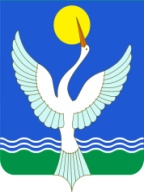 администрацияСЕЛЬСКОГО ПОСЕЛЕНИЯЕнгалышевский сельсоветМУНИЦИПАЛЬНОГО РАЙОНАЧишминскИЙ район       Республика Башкортостан452156, с.Енгалышево,  ул. Манаева, 13тел.: 2-84-41, 2-84-42№ п/п  Наименование мероприятийСрок исполненияОтветственный исполнительОрганизационные вопросыОрганизационные вопросыОрганизационные вопросыОрганизационные вопросы1.Определение ответственного руководителя и уполномоченного на то лица по осуществлению личного приема граждан по вопросам защиты прав потребителей в администрации сельского поселения муниципального района Республики Башкортостан.1 раз в годАдминистрация сельского поселения муниципального района Республики Башкортостан2. Информирование и просвещение населения по вопросамзащиты прав потребителей2. Информирование и просвещение населения по вопросамзащиты прав потребителей2. Информирование и просвещение населения по вопросамзащиты прав потребителей2. Информирование и просвещение населения по вопросамзащиты прав потребителей2.Информирование населения через официальный сайт администрации сельского поселения  Енгалышевский сельсовет муниципального района Чишминский район Республики Башкортостан в Информационно-телекоммуникационной сети «Интернет»:- о сотруднике администрации сельского поселения ответственном за работу по вопросам защиты прав потребителей с указанием контактного телефона и адреса электронной почты,- о безвозмездном предоставлении населению информационных услуг по защите прав потребителей (консультирование, рассмотрение обращений, оказание содействия в составлении претензионных материалов (досудебных претензий, заявлений, исковых заявлений)),- о нормативно-правовых актах в сфере защиты прав потребителей,- об Интернет портале по защите прав потребителей Республики Башкортостан (http://zpprb.org/),- об информационно-аналитическом портале «Открытое качество» Республики Башкортостан (https://kachestvorb.ru)ЕжегодноАдминистрация сельского поселения Енгалышевский сельсоветмуниципального района Республики БашкортостанГоскомитет РБ по торговле (по согласованию)3.Организация выставочных экспозиций (информационных материалов (печатных буклетов, брошюр и т.д.)) по вопросам защиты прав потребителей в администрации сельского поселения.ЕжегодноАдминистрация сельского поселения Енгалышевский сельсовет муниципального района Республики Башкортостан,Госкомитет РБ по торговле (по согласованию)3. Оказание практической помощи населению3. Оказание практической помощи населению3. Оказание практической помощи населению3. Оказание практической помощи населению4.Прием и консультация граждан по вопросам защиты прав потребителей.По мере необходимостиАдминистрация сельского поселения Енгалышевский сельсовет муниципального района Республики Башкортостан,Госкомитет РБ по торговле (по согласованию)5.Рассмотрение письменных и устных обращений (заявлений, жалоб) потребителей, в том числе поступивших на личном приеме граждан, через Информационно-телекоммуникационную сеть «Интернет» и почтовой связью.ПостоянноАдминистрация сельского поселения Енгалышевский сельсовет муниципального района Чишминский район Республики Башкортостан,Госкомитет РБ по торговле (по согласованию)6.Оказание консультативно-правовой помощи потребителям в составлении (написании) претензионного материала (досудебных претензий, заявлений, исковых заявлений).По мере необходимостиАдминистрация сельского поселения Енгалышевский сельсовет муниципального района Чишминский район Республики Башкортостан,Госкомитет РБ по торговле (по согласованию)7.Ведение Журнала регистраций заявлений (жалоб), обращений по вопросам защиты прав потребителей.При поступлении заявления (жалобы)Администрация сельского поселения Енгалышевский сельсовет муниципального района Чишминский район Республики Башкортостан,Госкомитет РБ по торговле (по согласованию)4. Взаимодействие администрации сельского поселения в области защиты прав потребителей с Государственным комитетом Республики Башкортостан по торговле и защите прав потребителей4. Взаимодействие администрации сельского поселения в области защиты прав потребителей с Государственным комитетом Республики Башкортостан по торговле и защите прав потребителей4. Взаимодействие администрации сельского поселения в области защиты прав потребителей с Государственным комитетом Республики Башкортостан по торговле и защите прав потребителей4. Взаимодействие администрации сельского поселения в области защиты прав потребителей с Государственным комитетом Республики Башкортостан по торговле и защите прав потребителей8.Мониторинг официального Интернет сайта Государственного комитета Республики Башкортостан по торговле и защите прав потребителей. Ознакомление с образцами претензионных материалов (досудебных претензий, заявлений, исковых заявлений).ПостоянноАдминистрация сельского поселения Енгалышевский сельсовет муниципального района Чишминский район Республики Башкортостан9.Осуществление взаимодействия с отделом защиты прав потребителей Государственного комитета республики Башкортостан по торговле и защите прав потребителей:тел. +7 (347) 218-09-78По мере необходимостиАдминистрация сельского поселения Енгалышевский сельсовет муниципального района Чишминский район Республики Башкортостан№ п/пНаименование администрации сельского/городского поселения муниципального района Республики БашкортостанКонтактные данные ответственного лица по вопросам защиты прав потребителей администрации сельского/городского поселения муниципального района Республики БашкортостанКонтактные данные ответственного лица по вопросам защиты прав потребителей администрации сельского/городского поселения муниципального района Республики БашкортостанКонтактные данные ответственного лица по вопросам защиты прав потребителей администрации сельского/городского поселения муниципального района Республики Башкортостан№ п/пНаименование администрации сельского/городского поселения муниципального района Республики БашкортостанФИО, должностьконтактный телефонадрес электронной почты1Администрация СП  Енгалышевский сельсовет МР Чишминский район РБКорнилаева Татьяна Борисовна8(34797)28442engalsh@mail.ru